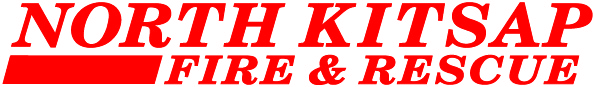 SPECIAL MEETING NOTICEBUDGET HEARING CONTINUANCENovember 24, 2020 at 6:30 p.m.In accordance with guidelines in place to limit the spread of COVID-19, our November 24th Board of Fire Commissioners special meeting will be held remotely. A call-in number has been set up so members of the public can listen to the meeting. Just prior to 6:30 p.m. please call 323-591-8434, when prompted, enter the following Conference ID: 118 975 845 then press #.Questions prior to, and during the meeting should be emailed to Katie Patti at patti@nkfr.org. 